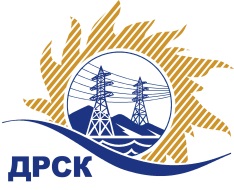 Акционерное Общество«Дальневосточная распределительная сетевая  компания»     (АО «ДРСК»)Протокол №196/МЭ-Рзаседания Закупочной комиссии по запросу котировок в электронной формес участием только субъектов МСПна право заключения договора на поставку: «Бытовая химия для ПЭС».(Закупка 260.2)СПОСОБ И ПРЕДМЕТ ЗАКУПКИ:запрос котировок в электронной форме  на право заключения договора на поставку: «Бытовая химия для ПЭС».  (Закупка 260.2).КОЛИЧЕСТВО ПОДАННЫХ ЗАЯВОК НА УЧАСТИЕ В ЗАКУПКЕ: 4 (четыре) заявки.КОЛИЧЕСТВО ОТКЛОНЕННЫХ ЗАЯВОК: 2 (две) заявки.ВОПРОСЫ, ВЫНОСИМЫЕ НА РАССМОТРЕНИЕ ЗАКУПОЧНОЙ КОМИССИИ:О рассмотрении результатов оценки основных частей заявок Участников.Об отклонении заявки Участника №27199 ООО «Торговый Дом - ВСТК».Об отклонении заявки Участника №27242 ООО «Форвард».О признании заявок соответствующими условиям Документации о закупке по результатам рассмотрения основных частей заявок. По вопросу № 1Признать объем полученной информации достаточным для принятия решения.Принять к рассмотрению основные части заявок следующих участников:По вопросу № 2Отклонить заявку Участника  № 27199 ООО «Торговый Дом - ВСТК» от дальнейшего рассмотрения на основании п. 4.9.5  а) Документации о закупке, как несоответствующую следующим требованиям:         По вопросу № 3Отклонить заявку Участника № 27242 ООО «Форвард» от дальнейшего рассмотрения на основании п. 4.9.5 а) Документации о закупке, как несоответствующую следующим требованиям:   По вопросу № 4Признать основные части заявок следующих Участников:№27250 ООО «Компания Дальтехкомплекс»,№27265 ООО «Граница»соответствующими условиям Документации о закупке и принять их к дальнейшему рассмотрению.Секретарь Закупочной комиссии1 уровня АО «ДРСК                                              ____________________          Елисеева М.Г.Исп. Чуясова.Тел. (4162) 397-268город БлаговещенскЕИС №3180737824«07» марта 2019 года№п/пДата и время регистрации заявкиНаименование, ИНН Участника и/или его идентификационный номер28.01.2019 02:15Заявка №27199 ООО «Торговый Дом - ВСТК»28.01.2019 07:44Заявка №27242 ООО «Форвард»28.01.2019 07:36Заявка №27250 ООО «Компания Дальтехкомплекс»28.01.2019 07:42Заявка №27265 ООО «Граница»№п/пДата и время регистрации заявкиИдентификационный номер Участника28.01.2019 02:15Заявка №27199 ООО «Торговый Дом - ВСТК»28.01.2019 07:44Заявка №27242 ООО «Форвард»28.01.2019 07:36Заявка №27250 ООО «Компания Дальтехкомплекс»28.01.2019 07:42Заявка №27265 ООО «Граница»№ п/пОснования для отклоненияВ составе основной части заявки Участника приложена справка об отсутствии признаков крупной сделки с указанием сведений о стоимости заявки, что не соответствует  п.4.5.1.3 Документации о закупке.№ п/пОснования для отклоненияВ составе основной части заявки Участника приложено коммерческое предложение с указанием сведений о стоимости заявки, что не соответствует  п.4.5.1.3 Документации о закупке.